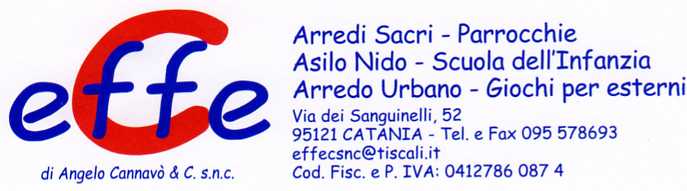 C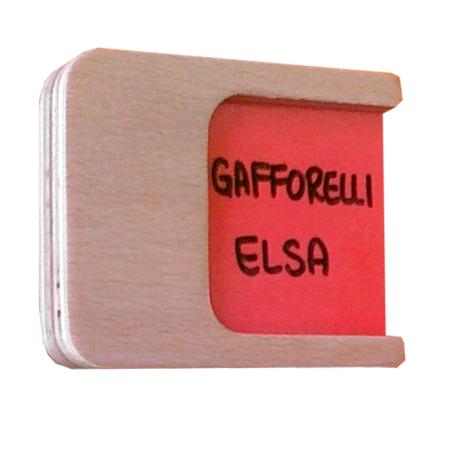 Descrizione:Segnaposto in multistrato su cui posizionare i nomi deibambini o le loro fotografie.Con questo semplice strumento, facile da fissare suogni superficie, è possibile personalizzare i vostriarredi e i vostri spazi mantenendo ordine e pulizia.
Tipi di scuola: nido, maternaCategoria: AccessoriCodice: CA01016